Demande d’Aide FinancièreAux Projets CoopératifsVous avez un projet ? Nous pouvons vous aider !En effet, les cotisations des coopératives scolaires permettent  de bénéficier d’une somme qui est redistribuée, en partie à celles-ci, pour  des projets ayant une dimension coopérative. 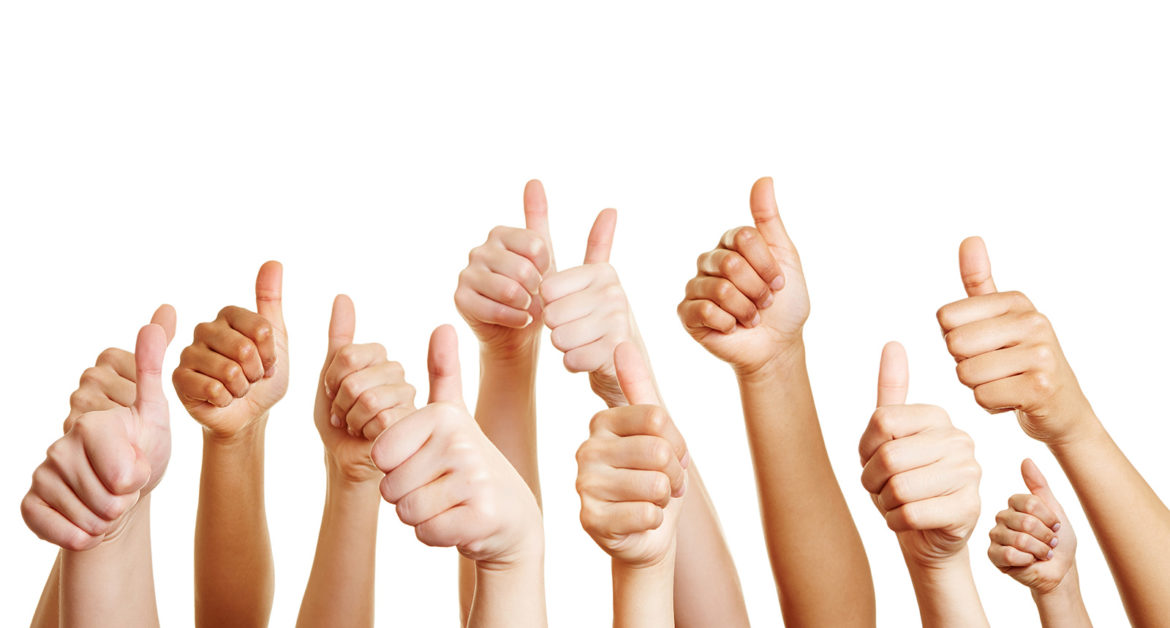 ÉchéancesAvant le 15 Octobre : Dossier à remplir et à envoyer à l’OCCEEntre Novembre et Janvier : Décision d’attribution d’aides par le Conseil d’Administration et communication de celle-ci  aux coopératives scolairesAvant le 30 septembre de l’année suivante : Envoi du formulaire Compte-rendu de l’action, avec photos, articles, dessins...Critères d’attributionÊtre à jour des cotisations et des obligations comptables vis à vis de l’OCCE,Compléter le dossier en montrant l’implication des élèves et l’aspect coopératif du projet, et en présentant un budget équilibré,Une priorité est accordée aux coopératives n’ayant pas reçu  d’aide financière l’année précédente,S’engager à fournir des éléments illustrant le projet (photos, textes, vidéos, dessins…) pouvant être publiés sur les parutions de l’OCCE Moselle.Nous vous rappelons qu’il s’agit bien deProjets coopératifs impliquant la participation des élèvesEt non pas d’une simple aide au financement de voyages scolaires par exemple.Dossier d’Aide Financière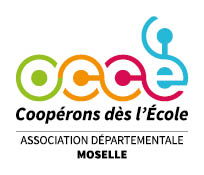 (à renvoyer à l’OCCE avant le 15 octobre)IdentificationIntitulé du ProjetNature et Descriptif du Projet L’un des critères retenu pour l‘attribution d’une aide est la dimension coopérative du projet. C’est pour mieux apprécier cette réelle volonté de participation des élèves que nous vous proposons les questions suivantes.Conception du projetLes élèves sont-ils à l’origine du projet ?                       	oui            nonLe projet a-t-il été discuté en conseil d’élèves ?            	oui            nonPréparation du projet Les élèves ont-ils  rédigé des lettres pour obtenir des informations, des aides ?    	oui           nonLes élèves ont-ils participé à l’élaboration du budget prévisionnel ?               	oui            nonPréparation au financement du projetLes élèves vont-ils vendre le calendrier des Copains OCCE ? 	oui            nonLes élèves vont-ils fabriquer et vendre des objets (artisanat, carte de vœux)        oui            nonLes élèves vont-ils  créer une manifestation pour récolter des fonds ? 	oui            nonLes élèves vont-ils participer au financement par d’autres moyens ? 	oui            nonSi oui, lesquels : ………………………………………………………………………………………Actions pédagogiques prévues En quoi, selon vous ce projet est coopératif ? …………………………………………………………………………………………….…………………………………………………………………………………………….…………………………………………………………………………………………….Budget PrévisionnelDate : ……………………………………………Nom et signature  du mandataire OCCE  	 Nom et signature de l’enseignant référent du projet Décision du Conseil d’administration en date du …… / ….. / 20….Aide accordée (montant)  		Aide refusée (arguments)Nom de l’École AdresseTéléphone Nombre élèves participantsDépensesDépensesRecettesRecettesLibellé (s’il y a lieu)MontantLibelléMontantHébergement Participation des familles pour ce projet… euros  x … nombre élèves =Transports Subvention de la MunicipalitéVisites Subvention de l’APE ou d’une autre association liée à la coopérative scolaire Intervenants extérieursAutres financements (à détailler) Achats pédagogiques(à détailler)Montant de l’aide financière demandée à l’OCCE MoselleTotal des dépenses =        Total des recettes 